Publicado en Madrid el 03/04/2018 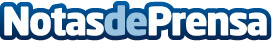 VASS y Appian sellan una nueva alianza estratégica para consolidar su expansión en LatinoaméricaTras más de 10 años desarrollando el negocio conjunto en Europa, ambas compañías acuerdan prestar servicios de forma conjunta en el centro y sur del continente americano. Esta alianza supondrá un aumento significativo de la plantilla de VASS especialista en Appian, que alcanzará las 120 personas a final de 2018Datos de contacto:AutorNota de prensa publicada en: https://www.notasdeprensa.es/vass-y-appian-sellan-una-nueva-alianza Categorias: Internacional Madrid E-Commerce Recursos humanos http://www.notasdeprensa.es